MINOR – Media StudiesStudents are advised to complete any of the following 2 x FILM and 2 x CGI category courses:* some courses may have pre-requisitesPlus 1 Minor Curriculum Methodology Courses:LBSY Enrolment advice:  https://lo.unisa.edu.au/course/view.php?id=6891 
* please use this enrolment advice for each year of your enrolments

Minor Learning Area courses for LBSY:  https://lo.unisa.edu.au/mod/page/view.php?id=857266 Enrolment advice / Study Plan:  Email UniSASchoolofEducation@unisa.edu.au 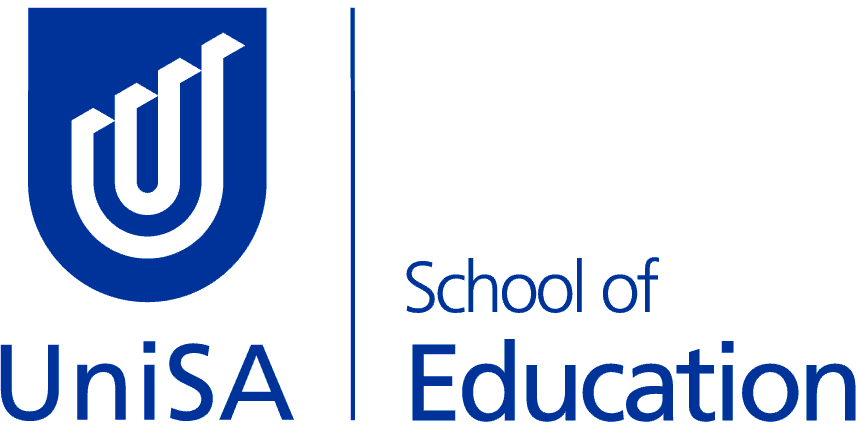 LBSY - Bachelor of Education 
(Secondary Design & Technology)(Secondary Food & Textiles Technologies)LBSY - Bachelor of Education 
(Secondary Design & Technology)(Secondary Food & Textiles Technologies)Course CodeCourse TitleCategoryStudy PeriodINFT 1015Hollywood Film and TVFILM2COMM 2084Narrative FilmFILM2COMM 1077Global Film and TelevisionFILM5COMM 2081Documentary FilmFILM5INFT 1019Design Language in Media ArtsCGI2COMM 2094Digital CompositingCGI2COMM 1067Introduction to CGICGI5COMM 2083Character PerformanceCGI5WHEN TO DOCourse CodeCourse TitleStudy Period4th YearEDUC 5143Foundations for Specialist Arts Educators 
*a Career override is required for this course2